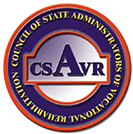 CSAVR Spring 2020 ConferenceVocational Rehabilitation Attorney & Hearing Officer TrainingApril 21- 22, 2020Hyatt Regency ● Bethesda, MarylandDay 1-April 21st8:30 a.m. to 8:45 a.m.	Welcome8:45 a.m. to 9:45 a.m.	HR Non-Litigation General Counsel Duties				Ollie Green, Attorney, Missouri				Latosha Higgins, Attorney, Indiana9:45 to 10:45 a.m.		Non-Litigation Non-HR General Counsel Duties				Elliott Schoen, Attorney, Maryland				Jeanne Lisowski, Attorney, South Carolina				10:45 a.m. to 11:00 a.m.	Break11:00 a.m. to Noon	ALJ Issues, Practice Points, & Non-Traditional EvidenceBennett Rushkoff, Principal Administrative Law Judge Washington, D.C.  Denise Shaffer, Administrative Law Judge, Maryland Elizabeth Figueroa, Principal Administrative Law Judge Washington, D.C., ModeratorNoon to 1:15 p.m.		Lunch (on your own)1:15 p.m. to 2:15 p.m.	Ethics for the Government Attorney				Kelley Rice, Attorney, Iowa				Gretchen Merrill, Asst. AG, Oregon2:15 p.m. to 2:30 p.m.	Break2:30 p.m. to 3:30 p.m.	The Impact of WIOA				Christopher Pope, RSA  (TBC)Moderator: John Connelly, Attorney, CSAVR3:30 p.m. to 4:30 p.m.	RSA ReThink VR Initiative & Reauthorization				Mark Schultz, Acting Asst. Sec., OSERS	4:30 p.m.			Adjourn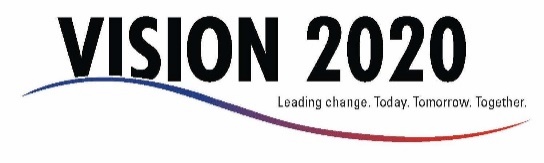 Day 2-April 22nd	8:30 a.m.. to 9:30 a.m.	A Randolph Sheppard Primer					Christine Grassman, Attorney, RSA	9:30 a.m. to 9:45 a.m.	Break		9:45 a.m. to 10:45 a.m.  	Non Cafeteria Opportunities on Military Bases Brent McNeal, Attorney, FloridaTaylor Wolff, Attorney, Florida10:45 a.m. to 11:45 a.m.	Update on Randolph Sheppard Litigation & Other					Challenges					Brooke Lierman, Attorney, Brown, Goldstein & Levy (TBC)	11:45 a.m. to noon		Wrap Up DRAFT 2/19/20